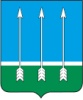 Администрациязакрытого административно-территориального образования Озерный Тверской областиП О С Т А Н О В Л Е Н И Е26.02.2024                         	   				                                 № 17Об утверждении Перечня мероприятий по развитию налогового потенциала ЗАТО ОзерныйТверской области на 2024 годВ целях повышения поступлений налоговых и неналоговых доходов в бюджет ЗАТО Озерный Тверской области и во исполнении мероприятий программы оздоровления государственных финансов Тверской области на 2018 – 2024 годы, утвержденной  распоряжением Правительства Тверской области от 14.09.2018 № 435-рп (в редакции распоряжения Правительства Тверской области от 06.12.2019 № 885–рп) и постановлением администрации ЗАТО Озерный Тверской области от 07.11.2023 № 1120 «Об утверждении основных направлений бюджетной и налоговой политики ЗАТО Озерный Тверской области на 2024 год и на плановый период 2025 и 2026  годов»:П О С Т А Н О В Л Я Ю:1. Утвердить Перечень мероприятий по развитию налогового потенциала ЗАТО Озерный Тверской области на 2024 год согласно приложению (прилагается).2. Финансовому отделу администрации ЗАТО Озерный за I, II, III квартал текущего финансового года в срок не позднее 25 числа месяца следующего за отчетным кварталом и за IV квартал текущего финансового года до 25 января очередного финансового года, представлять в Министерство финансов Тверской области отчет о выполнении мероприятий, предусмотренным Планом.3. Контроль за исполнением настоящего постановления  возложить на заместителя Главы администрации ЗАТО Озерный по финансово-экономическим вопросам Н.З. Савокину.  4. Настоящее постановление опубликовать в газете «Дни Озерного» и разместить на официальном сайте муниципального образования ЗАТО Озерный в сети Интернет (www.ozerny.ru).Глава ЗАТО Озерный			    			          	 	Н.А. ЯковлеваПроект постановления «Об утверждении перечня мероприятий по развитию налогового потенциала ЗАТО Озерный Тверской области на 2024 год» подготовлен  -  финансовый отдел администрации ЗАТО Озерный __________________ Заместитель главы администрации ЗАТО Озерный по финансово-экономическим вопросам  Н.З. Савокина 26.02.2024 г.                       	   				                                   Согласовано: Первый заместитель главы администрации ЗАТО Озерный								      А.Н. Комаров									Руководитель юридического отделаАдминистрации ЗАТО Озерный	                                           Н.В. ЧувашоваРассылка:1. Дело - 12. Финансовый отдел – 13. Юридический отдел – 1Итого: 3 экз.Исполнитель: главный специалист финансового отдела администрации ЗАТО Озерный Калябина Е.А 4-13-57Приложение к постановлению администрации ЗАТО Озерный от 26.02.2024 г. № 17Перечень мероприятий по развитию налогового потенциала  ЗАТО Озерный Тверской областина 2024 год№НаправлениеНаименование мероприятияСрок выполнения / отчётная датаКритерии определения эффективности выполнения мероприятия123451.Мероприятия по увеличению поступления налоговых доходовМероприятия по увеличению поступления налоговых доходовМероприятия по увеличению поступления налоговых доходовМероприятия по увеличению поступления налоговых доходов1.1.Вовлечение объектов недвижимости в налоговый оборот1.1.1. Проведение работ по определению, уточнению характеристик объектов недвижимости с целью вовлечения их в налоговый оборот, предоставление сведений об уточнении объектов недвижимости в территориальные отделы Управления Федеральной службы государственной регистрации, кадастра и картографии по Тверской области (далее - территориальные отделы Управления Росреестра) в целях внесения в Единый государственный реестр недвижимости (далее - ЕГРН) сведений, необходимых для определения кадастровой стоимости (налоговой базы) объектов недвижимостиза I, II, III квартал текущего финансового года до 25 числа месяца следующего за отчетным кварталом, за IV квартал текущего финансового года до 25 января очередного финансового годаКоличество представленных в территориальные отделы Управления Росреестра сведений об уточнении земельных участков с отсутствующими или неточными характеристиками (единиц)1.1.Вовлечение объектов недвижимости в налоговый оборот1.1.1. Проведение работ по определению, уточнению характеристик объектов недвижимости с целью вовлечения их в налоговый оборот, предоставление сведений об уточнении объектов недвижимости в территориальные отделы Управления Федеральной службы государственной регистрации, кадастра и картографии по Тверской области (далее - территориальные отделы Управления Росреестра) в целях внесения в Единый государственный реестр недвижимости (далее - ЕГРН) сведений, необходимых для определения кадастровой стоимости (налоговой базы) объектов недвижимостиза I, II, III квартал текущего финансового года до 25 числа месяца следующего за отчетным кварталом, за IV квартал текущего финансового года до 25 января очередного финансового годаКоличество представленных в территориальные отделы Управления Росреестра сведений об уточнении объектов недвижимости (за исключением земельных участков) с отсутствующими или неточными характеристиками (единиц)1.1.Вовлечение объектов недвижимости в налоговый оборот1.1.1. Проведение работ по определению, уточнению характеристик объектов недвижимости с целью вовлечения их в налоговый оборот, предоставление сведений об уточнении объектов недвижимости в территориальные отделы Управления Федеральной службы государственной регистрации, кадастра и картографии по Тверской области (далее - территориальные отделы Управления Росреестра) в целях внесения в Единый государственный реестр недвижимости (далее - ЕГРН) сведений, необходимых для определения кадастровой стоимости (налоговой базы) объектов недвижимостиза I, II, III квартал текущего финансового года до 25 числа месяца следующего за отчетным кварталом, за IV квартал текущего финансового года до 25 января очередного финансового годаСумма дополнительных поступлений в консолидированный бюджет Тверской области (тыс. рублей)1.1.Вовлечение объектов недвижимости в налоговый оборот1.1.2. Проведение работ по выявлению правообладателей ранее учтенных объектов недвижимости, предоставление соответствующих сведений в территориальные отделы Управления Росреестра в целях внесения в ЕГРН сведений о выявленных правообладателях ранее учтенных объектов недвижимости.за I, II, III квартал текущего финансового года до 25 числа месяца следующего за отчетным кварталом, за IV квартал текущего финансового года до 25 января очередного финансового годаКоличество представленных в территориальные отделы Управления Росреестра сведений о выявленных правообладателях ранее учтенных земельных участков (единиц)1.1.Вовлечение объектов недвижимости в налоговый оборот1.1.2. Проведение работ по выявлению правообладателей ранее учтенных объектов недвижимости, предоставление соответствующих сведений в территориальные отделы Управления Росреестра в целях внесения в ЕГРН сведений о выявленных правообладателях ранее учтенных объектов недвижимости.за I, II, III квартал текущего финансового года до 25 числа месяца следующего за отчетным кварталом, за IV квартал текущего финансового года до 25 января очередного финансового годаКоличество представленных в территориальные отделы Управления Росреестра сведений о выявленных правообладателях ранее учтенных объектов недвижимости (за исключением земельных участков) (единиц)1.1.Вовлечение объектов недвижимости в налоговый оборот1.1.2. Проведение работ по выявлению правообладателей ранее учтенных объектов недвижимости, предоставление соответствующих сведений в территориальные отделы Управления Росреестра в целях внесения в ЕГРН сведений о выявленных правообладателях ранее учтенных объектов недвижимости.за I, II, III квартал текущего финансового года до 25 числа месяца следующего за отчетным кварталом, за IV квартал текущего финансового года до 25 января очередного финансового годаСумма дополнительных поступлений в консолидированный бюджет Тверской области (тыс. рублей)1.1.Вовлечение объектов недвижимости в налоговый оборот1.1.3. Выявление объектов недвижимости, принадлежащих физическим лицам, права собственности на которые не зарегистрированы, и проведение разъяснительной работы с гражданами - владельцами незарегистрированных объектов недвижимости по вопросу регистрации права собственности на данные объектыза I, II, III квартал текущего финансового года до 25 числа месяца следующего за отчетным кварталом, за IV квартал текущего финансового года до 25 января очередного финансового годаКоличество представленных в территориальные отделы Управления Росреестра сведений о выявленных объектах недвижимости, принадлежащих физическим лицам, сведения о которых отсутствуют в ЕГРН (единиц)1.1.Вовлечение объектов недвижимости в налоговый оборот1.1.3. Выявление объектов недвижимости, принадлежащих физическим лицам, права собственности на которые не зарегистрированы, и проведение разъяснительной работы с гражданами - владельцами незарегистрированных объектов недвижимости по вопросу регистрации права собственности на данные объектыза I, II, III квартал текущего финансового года до 25 числа месяца следующего за отчетным кварталом, за IV квартал текущего финансового года до 25 января очередного финансового годаКоличество мероприятий, проведенных с гражданами - владельцами незарегистрированных объектов недвижимости по вопросу регистрации права собственности на данные объекты (единиц)1.1.Вовлечение объектов недвижимости в налоговый оборот1.1.3. Выявление объектов недвижимости, принадлежащих физическим лицам, права собственности на которые не зарегистрированы, и проведение разъяснительной работы с гражданами - владельцами незарегистрированных объектов недвижимости по вопросу регистрации права собственности на данные объектыза I, II, III квартал текущего финансового года до 25 числа месяца следующего за отчетным кварталом, за IV квартал текущего финансового года до 25 января очередного финансового годаСумма дополнительных поступлений в консолидированный бюджет Тверской области (тыс. рублей)1.1.Вовлечение объектов недвижимости в налоговый оборот1.1.4. Обеспечение достоверности, полноты и актуальности сведений, содержащихся в Федеральной информационной адресной системе (далее - ФИАС)за I, II, III квартал текущего финансового года до 25 числа месяца следующего за отчетным кварталом, за IV квартал текущего финансового года до 25 января очередного финансового годаКоличество объектов недвижимости, в отношении которых проведена работа по присвоению адресной части в соответствии с требованием законодательства, и внесение данных сведений в ФИАС (единиц)1.2.Осуществление муниципального земельного контроля1.2.1. Утверждение перечня индикаторов риска нарушения обязательных требований, используемых при решении вопроса о проведении внеплановой проверки и выборе ее вида при осуществлении муниципального земельного контроля, в том числе включение в перечень индикаторов риска факта зарастания земель сельскохозяйственного назначения сорной растительностью и (или) древесно-кустарниковой растительностью (борщевиком Сосновского), повышение качества документов планирования, направляемых в уполномоченные контрольные (надзорные) органы и органы прокуратурыза I, II, III квартал текущего финансового года до 25 числа месяца следующего за отчетным кварталом, за IV квартал текущего финансового года до 25 января очередного финансового годаНаличие утвержденных перечней индикаторов риска нарушения обязательных требований, используемых при решении вопроса о проведении внеплановой проверки и выборе ее вида при осуществлении муниципального земельного контроля, в том числе включение в перечень индикаторов риска факта зарастания земель сельскохозяйственного назначения сорной растительностью и (или) древесно-кустарниковой растительностью (борщевиком Сосновского) (да/нет)1.2.Осуществление муниципального земельного контроля1.2.2. Выявление земельных участков сельскохозяйственного назначения, используемых не по целевому назначению (неиспользуемых), представление актов муниципального земельного контроля в налоговые органы Тверской области для применения повышенной ставки земельного налога 1,5 %за I, II, III квартал текущего финансового года до 25 числа месяца следующего за отчетным кварталом, за IV квартал текущего финансового года до 25 января очередного финансового годаКоличество выявленных земельных участков сельскохозяйственного назначения, не используемых по целевому назначению, в отношении которых направлены материалы в налоговые органы Тверской области с целью применения повышенной ставки земельного налога (1,5 %) (единиц)1.2.Осуществление муниципального земельного контроля1.2.2. Выявление земельных участков сельскохозяйственного назначения, используемых не по целевому назначению (неиспользуемых), представление актов муниципального земельного контроля в налоговые органы Тверской области для применения повышенной ставки земельного налога 1,5 %за I, II, III квартал текущего финансового года до 25 числа месяца следующего за отчетным кварталом, за IV квартал текущего финансового года до 25 января очередного финансового годаКоличество земельных участков сельскохозяйственного назначения, в отношении которых налоговыми органами Тверской области была применена повышенная ставка земельного налога (1,5%) ввиду их неиспользования по целевому назначению (единиц)1.2.Осуществление муниципального земельного контроля1.2.2. Выявление земельных участков сельскохозяйственного назначения, используемых не по целевому назначению (неиспользуемых), представление актов муниципального земельного контроля в налоговые органы Тверской области для применения повышенной ставки земельного налога 1,5 %за I, II, III квартал текущего финансового года до 25 числа месяца следующего за отчетным кварталом, за IV квартал текущего финансового года до 25 января очередного финансового годаСумма дополнительных поступлений в консолидированный бюджет Тверской области (тыс. рублей)1.2.Осуществление муниципального земельного контроля1.2.3. Осуществление контрольных и профилактических мероприятий в отношении юридических и физических лиц в рамках муниципального земельного контроля за I, II, III квартал текущего финансового года до 25 числа месяца следующего за отчетным кварталом, за IV квартал текущего финансового года до 25 января очередного финансового годаКоличество актов муниципального земельного контроля, направленных в органы государственного земельного надзора для привлечения правообладателей земельных участков к административной ответственности (единиц)1.2.Осуществление муниципального земельного контроля1.2.3. Осуществление контрольных и профилактических мероприятий в отношении юридических и физических лиц в рамках муниципального земельного контроля за I, II, III квартал текущего финансового года до 25 числа месяца следующего за отчетным кварталом, за IV квартал текущего финансового года до 25 января очередного финансового годаСумма наложенных административных штрафов по результатам проведенных мероприятий (тыс. рублей)1.2.Осуществление муниципального земельного контроля1.2.3. Осуществление контрольных и профилактических мероприятий в отношении юридических и физических лиц в рамках муниципального земельного контроля за I, II, III квартал текущего финансового года до 25 числа месяца следующего за отчетным кварталом, за IV квартал текущего финансового года до 25 января очередного финансового годаСумма дополнительных поступлений в консолидированный бюджет Тверской области (тыс. рублей)1.3.Оценка эффективности ставок местных налогов и льгот по местным налогам1.3.1. Проведение оценки эффективности налоговых расходов муниципального образования Тверской области (далее - муниципальное образование) в соответствии с общими требованиями к оценке налоговых расходов субъектов Российской Федерации и муниципальных образований, утвержденными постановлением Правительства Российской Федерации от 22.06.2019 №796 до 1 августа текущего финансового года Предоставление в Министерство финансов Тверской области (далее - Министерство) результатов оценки эффективности расходов муниципального образования (да/нет) 1.3.Оценка эффективности ставок местных налогов и льгот по местным налогам1.3.2. Проведение оценки эффективности ставок налогов, установленных органами местного самоуправления муниципального образования Тверской области (далее - орган местного самоуправления) до 1 августа текущего финансового года Предоставление в Министерство результатов оценки эффективности ставок налогов, установленных органами местного самоуправления (да/нет) 1.3.Оценка эффективности ставок местных налогов и льгот по местным налогам1.3.3. Актуализация плана по изменению ставок, отмене (уточнению) неэффективных налоговых льгот (пониженных ставок по налогам) до 1 октября текущего финансового года Предоставление в Министерство актуализированного плана по изменению ставок, отмене (уточнению) неэффективных налоговых льгот (пониженных ставок по налогам), в случае, если по результатам оценки эффективности налоговых расходов муниципального образования выявлены неэффективные налоговые льготы (пониженные ставки по налогам)  (да/нет) 1.3.Оценка эффективности ставок местных налогов и льгот по местным налогам1.3.3. Актуализация плана по изменению ставок, отмене (уточнению) неэффективных налоговых льгот (пониженных ставок по налогам) за I, II, III квартал текущего финансового года до 25 числа месяца следующего за отчетным кварталом, за IV квартал текущего финансового года до 25 января очередного финансового годаСумма дополнительных поступлений в консолидированный бюджет Тверской области (тыс. рублей)1.4.Создание новых рабочих мест, легализация трудовых отношений и снижение неформальной занятости1.4.1. Выявление в пределах административно-территориальных границ муниципального образования юридических лиц, выполняющих работы, оказывающих услуги по муниципальным контрактам (договорам) и имеющих, в соответствии с положениями налогового законодательства признаки обособленного подразделения  (далее - обособленные подразделения). Информирование налоговых органов Тверской области о выявленных обособленных подразделениях и осуществление контроля за постановкой  обособленных подразделений на налоговый учет (в случае отсутствия сведений об их постановке на учет в налоговом органе Тверской области)за I, II, III квартал текущего финансового года до 25 числа месяца следующего за отчетным кварталом, за IV квартал текущего финансового года до 25 января очередного финансового годаКоличество заключенных муниципальных контрактов (договоров) на выполнение работ, оказание услуг, в которых предусмотрено условие о постановке на налоговый учет обособленных подразделений, осуществляющих исполнение обязательств по муниципальным контрактам (договорам) по месту их нахождения (единиц)1.4.Создание новых рабочих мест, легализация трудовых отношений и снижение неформальной занятости1.4.1. Выявление в пределах административно-территориальных границ муниципального образования юридических лиц, выполняющих работы, оказывающих услуги по муниципальным контрактам (договорам) и имеющих, в соответствии с положениями налогового законодательства признаки обособленного подразделения  (далее - обособленные подразделения). Информирование налоговых органов Тверской области о выявленных обособленных подразделениях и осуществление контроля за постановкой  обособленных подразделений на налоговый учет (в случае отсутствия сведений об их постановке на учет в налоговом органе Тверской области)за I, II, III квартал текущего финансового года до 25 числа месяца следующего за отчетным кварталом, за IV квартал текущего финансового года до 25 января очередного финансового годаКоличество выявленных юридических лиц, выполняющих работы, оказывающих услуги по муниципальным контрактам (договорам) и имеющих, в соответствии с положениями налогового законодательства признаки обособленного подразделения, сведения по которым направлены в налоговые органы Тверской области (единиц)1.4.Создание новых рабочих мест, легализация трудовых отношений и снижение неформальной занятости1.4.1. Выявление в пределах административно-территориальных границ муниципального образования юридических лиц, выполняющих работы, оказывающих услуги по муниципальным контрактам (договорам) и имеющих, в соответствии с положениями налогового законодательства признаки обособленного подразделения  (далее - обособленные подразделения). Информирование налоговых органов Тверской области о выявленных обособленных подразделениях и осуществление контроля за постановкой  обособленных подразделений на налоговый учет (в случае отсутствия сведений об их постановке на учет в налоговом органе Тверской области)за I, II, III квартал текущего финансового года до 25 числа месяца следующего за отчетным кварталом, за IV квартал текущего финансового года до 25 января очередного финансового годаСумма дополнительных поступлений в консолидированный бюджет Тверской области (тыс. рублей)1.4.Создание новых рабочих мест, легализация трудовых отношений и снижение неформальной занятости1.4.2. Адресная работа с юридическими лицами (индивидуальными предпринимателями) (направление информационных писем о необходимости соблюдения налогового законодательства, рассмотрение соответствующих вопросов на межведомственных комиссиях, образованных при органах местного самоуправления, проведение иной разъяснительной работы) по рассмотрению вопросов легализации "теневой" заработной платы, несоответствия объемов налоговых платежей, исчисляемых с сумм оплаты труда, основным показателям финансово-хозяйственной деятельности (осуществление деятельности посредством нескольких объектов предпринимательской деятельности, но отражение количества работников «1» или «0», отражение значений среднемесячной начисленной заработной платы существенно ниже (на 50% и более), чем среднеотраслевые данные)за I, II, III квартал текущего финансового года до 25 числа месяца следующего за отчетным кварталом, за IV квартал текущего финансового года до 25 января очередного финансового годаКоличество юридических лиц (индивидуальных предпринимателей), в отношении которых органами местного самоуправления проведена адресная работа (единиц)1.4.Создание новых рабочих мест, легализация трудовых отношений и снижение неформальной занятости1.4.2. Адресная работа с юридическими лицами (индивидуальными предпринимателями) (направление информационных писем о необходимости соблюдения налогового законодательства, рассмотрение соответствующих вопросов на межведомственных комиссиях, образованных при органах местного самоуправления, проведение иной разъяснительной работы) по рассмотрению вопросов легализации "теневой" заработной платы, несоответствия объемов налоговых платежей, исчисляемых с сумм оплаты труда, основным показателям финансово-хозяйственной деятельности (осуществление деятельности посредством нескольких объектов предпринимательской деятельности, но отражение количества работников «1» или «0», отражение значений среднемесячной начисленной заработной платы существенно ниже (на 50% и более), чем среднеотраслевые данные)за I, II, III квартал текущего финансового года до 25 числа месяца следующего за отчетным кварталом, за IV квартал текущего финансового года до 25 января очередного финансового годаСумма дополнительных поступлений в консолидированный бюджет Тверской области (тыс. рублей)1.4.Создание новых рабочих мест, легализация трудовых отношений и снижение неформальной занятости1.4.3. Выявление фактов привлечения к труду на территории муниципального образования нелегальных мигрантов путем проведения совместных рейдовых мероприятий с участием сотрудников территориальных органов Управления Министерства внутренних дел Российской Федерации по Тверской области, налоговых органов Тверской области, органов местного самоуправленияза I, II, III квартал текущего финансового года до 25 числа месяца следующего за отчетным кварталом, за IV квартал текущего финансового года до 25 января очередного финансового годаКоличество совместных рейдовых мероприятий по выявлению фактов привлечения к труду на территории муниципального образования нелегальных мигрантов с участием органов местного самоуправления (единиц)1.4.Создание новых рабочих мест, легализация трудовых отношений и снижение неформальной занятости1.4.3. Выявление фактов привлечения к труду на территории муниципального образования нелегальных мигрантов путем проведения совместных рейдовых мероприятий с участием сотрудников территориальных органов Управления Министерства внутренних дел Российской Федерации по Тверской области, налоговых органов Тверской области, органов местного самоуправленияза I, II, III квартал текущего финансового года до 25 числа месяца следующего за отчетным кварталом, за IV квартал текущего финансового года до 25 января очередного финансового годаЧисленность выявленных нелегальных мигрантов по итогам проведения совместных рейдовых мероприятий по выявлению фактов привлечения к труду на территории муниципального образования нелегальных мигрантов с участием органов местного самоуправления (единиц)1.4.Создание новых рабочих мест, легализация трудовых отношений и снижение неформальной занятости1.4.3. Выявление фактов привлечения к труду на территории муниципального образования нелегальных мигрантов путем проведения совместных рейдовых мероприятий с участием сотрудников территориальных органов Управления Министерства внутренних дел Российской Федерации по Тверской области, налоговых органов Тверской области, органов местного самоуправленияза I, II, III квартал текущего финансового года до 25 числа месяца следующего за отчетным кварталом, за IV квартал текущего финансового года до 25 января очередного финансового годаКоличество работодателей, привлеченных к административной ответственности по итогам проведения совместных рейдовых мероприятий по выявлению фактов привлечения к труду на территории муниципального образования нелегальных мигрантов с участием органов местного самоуправления (единиц)1.4.Создание новых рабочих мест, легализация трудовых отношений и снижение неформальной занятости1.4.3. Выявление фактов привлечения к труду на территории муниципального образования нелегальных мигрантов путем проведения совместных рейдовых мероприятий с участием сотрудников территориальных органов Управления Министерства внутренних дел Российской Федерации по Тверской области, налоговых органов Тверской области, органов местного самоуправленияза I, II, III квартал текущего финансового года до 25 числа месяца следующего за отчетным кварталом, за IV квартал текущего финансового года до 25 января очередного финансового годаСумма дополнительных поступлений в консолидированный бюджет Тверской области (тыс. рублей)1.4.Создание новых рабочих мест, легализация трудовых отношений и снижение неформальной занятости1.4.4. Привлечение к налогообложению физических лиц, уклоняющихся от декларирования доходов от сдачи в аренду жилых помещений на платной основе в денежной форме, а также осуществляющих иную налогооблагаемую деятельность без оформления соответствующей регистрации в налоговых органахза I, II, III квартал текущего финансового года до 25 числа месяца следующего за отчетным кварталом, за IV квартал текущего финансового года до 25 января очередного финансового годаКоличество физических лиц, в отношении которых органами местного самоуправления проведена адресная работа в целью недопущения нарушений налогового законодательства (направление информационных писем о необходимости соблюдения налогового законодательства, рассмотрение соответствующих вопросов на межведомственных комиссиях, образованных при органах местного самоуправления, проведение иной разъяснительной работы) (единиц)1.4.Создание новых рабочих мест, легализация трудовых отношений и снижение неформальной занятости1.4.4. Привлечение к налогообложению физических лиц, уклоняющихся от декларирования доходов от сдачи в аренду жилых помещений на платной основе в денежной форме, а также осуществляющих иную налогооблагаемую деятельность без оформления соответствующей регистрации в налоговых органахза I, II, III квартал текущего финансового года до 25 числа месяца следующего за отчетным кварталом, за IV квартал текущего финансового года до 25 января очередного финансового годаКоличество граждан, представивших налоговые декларации о доходах, по результатам проведенной работы (единиц)1.4.Создание новых рабочих мест, легализация трудовых отношений и снижение неформальной занятости1.4.4. Привлечение к налогообложению физических лиц, уклоняющихся от декларирования доходов от сдачи в аренду жилых помещений на платной основе в денежной форме, а также осуществляющих иную налогооблагаемую деятельность без оформления соответствующей регистрации в налоговых органахза I, II, III квартал текущего финансового года до 25 числа месяца следующего за отчетным кварталом, за IV квартал текущего финансового года до 25 января очередного финансового годаСумма дополнительных поступлений в консолидированный бюджет Тверской области (тыс. рублей)1.5.Снижение задолженности по налоговым платежам1.5.1. Обеспечение снижения задолженности юридических лиц (индивидуальных предпринимателей) (направление информационных писем о необходимости соблюдения налогового законодательства, рассмотрение соответствующих вопросов на межведомственных комиссиях, образованных при органах местного самоуправления, проведение иной разъяснительной работы), имеющих задолженность в консолидированный бюджет Тверской области по информации, предоставленной налоговыми органами Тверской областиза I, II, III квартал текущего финансового года до 25 числа месяца следующего за отчетным кварталом, за IV квартал текущего финансового года до 25 января очередного финансового годаКоличество юридических лиц (индивидуальных предпринимателей), в отношении которых органами местного самоуправления проведена адресная работа в целью недопущения нарушений налогового законодательства (направление информационных писем о необходимости соблюдения налогового законодательства, рассмотрение соответствующих вопросов на межведомственных комиссиях, образованных при органах местного самоуправления, проведение иной разъяснительной работы) (единиц)1.5.Снижение задолженности по налоговым платежам1.5.1. Обеспечение снижения задолженности юридических лиц (индивидуальных предпринимателей) (направление информационных писем о необходимости соблюдения налогового законодательства, рассмотрение соответствующих вопросов на межведомственных комиссиях, образованных при органах местного самоуправления, проведение иной разъяснительной работы), имеющих задолженность в консолидированный бюджет Тверской области по информации, предоставленной налоговыми органами Тверской областиза I, II, III квартал текущего финансового года до 25 числа месяца следующего за отчетным кварталом, за IV квартал текущего финансового года до 25 января очередного финансового годаСумма поступлений в консолидированный бюджет Тверской области за счет погашения задолженности (тыс. рублей)1.5.Снижение задолженности по налоговым платежам1.5.2. Обеспечение снижения задолженности физических лиц по уплате имущественных налогов. Проведение информационной кампании об обязанности уплаты имущественных налогов в установленные законодательством сроки (направление информационных писем о необходимости соблюдения налогового законодательства, рассмотрение на межведомственных комиссиях, образованных при органах местного самоуправления, проведение иной разъяснительной работы).за I, II, III квартал текущего финансового года до 25 числа месяца следующего за отчетным кварталом, за IV квартал текущего финансового года до 25 января очередного финансового годаКоличество мероприятий, проведенных с гражданами, об обязанности уплаты имущественных налогов в установленные законодательством сроки (единиц)1.5.Снижение задолженности по налоговым платежам1.5.2. Обеспечение снижения задолженности физических лиц по уплате имущественных налогов. Проведение информационной кампании об обязанности уплаты имущественных налогов в установленные законодательством сроки (направление информационных писем о необходимости соблюдения налогового законодательства, рассмотрение на межведомственных комиссиях, образованных при органах местного самоуправления, проведение иной разъяснительной работы).за I, II, III квартал текущего финансового года до 25 числа месяца следующего за отчетным кварталом, за IV квартал текущего финансового года до 25 января очередного финансового годаОтсутствие задолженности по уплате имущественных налогов муниципальных служащих, работников органов местного самоуправления, работников подведомственных органам местного самоуправления организаций (да/нет)1.5.Снижение задолженности по налоговым платежам1.5.2. Обеспечение снижения задолженности физических лиц по уплате имущественных налогов. Проведение информационной кампании об обязанности уплаты имущественных налогов в установленные законодательством сроки (направление информационных писем о необходимости соблюдения налогового законодательства, рассмотрение на межведомственных комиссиях, образованных при органах местного самоуправления, проведение иной разъяснительной работы).за I, II, III квартал текущего финансового года до 25 числа месяца следующего за отчетным кварталом, за IV квартал текущего финансового года до 25 января очередного финансового годаСумма поступлений в консолидированный бюджет Тверской области за счет погашения задолженности по имущественным налогам (тыс. рублей)1.6.Увеличение поступлений налоговых и неналоговых доходов в связи с размещением объектов капитального строительства, реализацией инвестиционных проектов1.6.1. Привлечение потенциальных инвесторов, создание условий для реализации инвестиционных проектов и размещения объектов капитального строительства на территории муниципальных образований, в том числе по результатам перевода земель или земельных участков в составе таких земель из одной категории в другую за I, II, III квартал текущего финансового года до 25 числа месяца следующего за отчетным кварталом, за IV квартал текущего финансового года до 25 января очередного финансового годаКоличество инвестиционных проектов (на всех этапах реализации), в том числе по результатам перевода земель или земельных участков в составе таких земель из одной категории в другую (единиц)1.6.Увеличение поступлений налоговых и неналоговых доходов в связи с размещением объектов капитального строительства, реализацией инвестиционных проектов1.6.1. Привлечение потенциальных инвесторов, создание условий для реализации инвестиционных проектов и размещения объектов капитального строительства на территории муниципальных образований, в том числе по результатам перевода земель или земельных участков в составе таких земель из одной категории в другую за I, II, III квартал текущего финансового года до 25 числа месяца следующего за отчетным кварталом, за IV квартал текущего финансового года до 25 января очередного финансового годаКоличество инвестиционных проектов (на всех этапах реализации) с положительной динамикой поступлений в консолидированный бюджет Тверской области по отношению к показателю за аналогисный период отчетного финансового года (единиц)1.6.Увеличение поступлений налоговых и неналоговых доходов в связи с размещением объектов капитального строительства, реализацией инвестиционных проектов1.6.1. Привлечение потенциальных инвесторов, создание условий для реализации инвестиционных проектов и размещения объектов капитального строительства на территории муниципальных образований, в том числе по результатам перевода земель или земельных участков в составе таких земель из одной категории в другую за I, II, III квартал текущего финансового года до 25 числа месяца следующего за отчетным кварталом, за IV квартал текущего финансового года до 25 января очередного финансового годаДинамика поступлений в консолидированный бюджет Тверской области по отношению к показателю за аналогичный период отчетного финансового года (да/нет)1.6.Увеличение поступлений налоговых и неналоговых доходов в связи с размещением объектов капитального строительства, реализацией инвестиционных проектов1.6.1. Привлечение потенциальных инвесторов, создание условий для реализации инвестиционных проектов и размещения объектов капитального строительства на территории муниципальных образований, в том числе по результатам перевода земель или земельных участков в составе таких земель из одной категории в другую за I, II, III квартал текущего финансового года до 25 числа месяца следующего за отчетным кварталом, за IV квартал текущего финансового года до 25 января очередного финансового годаСумма дополнительных поступлений в консолидированный бюджет Тверской области (тыс. рублей)2.Мероприятия по увеличению поступления неналоговых доходовМероприятия по увеличению поступления неналоговых доходовМероприятия по увеличению поступления неналоговых доходовМероприятия по увеличению поступления неналоговых доходов2.1.Увеличение поступлений арендной платы за использование земельных участков и имущества на территории муниципальных образований2.1.1. Обеспечение снижения задолженности по договорам аренды земельных участков и имущества, находящихся в муниципальной собственности, обеспечение эффективного взаимодействия с главным администратором доходов - Министерством имущественных и земельных отношений Тверской области (администратор – Государственное казенное учреждение Тверской области «Центр управления земельными ресурсами Тверской области», далее - ГКУ «Центр управления земельными ресурсами») в целях снижения задолженности по договорам аренды земельных участков в собственности до разграничения на территории муниципального образованияза I, II, III квартал текущего финансового года до 25 числа месяца следующего за отчетным кварталом, за IV квартал текущего финансового года до 25 января очередного финансового годаСнижение задолженности по договорам аренды земельных участков и имущества, находящихся в муниципальной собственности, по отношению к показателю на 1 января текущего финансового года (да/нет)2.1.Увеличение поступлений арендной платы за использование земельных участков и имущества на территории муниципальных образований2.1.1. Обеспечение снижения задолженности по договорам аренды земельных участков и имущества, находящихся в муниципальной собственности, обеспечение эффективного взаимодействия с главным администратором доходов - Министерством имущественных и земельных отношений Тверской области (администратор – Государственное казенное учреждение Тверской области «Центр управления земельными ресурсами Тверской области», далее - ГКУ «Центр управления земельными ресурсами») в целях снижения задолженности по договорам аренды земельных участков в собственности до разграничения на территории муниципального образованияза I, II, III квартал текущего финансового года до 25 числа месяца следующего за отчетным кварталом, за IV квартал текущего финансового года до 25 января очередного финансового годаСнижение задолженности по договорам аренды земельных участков, собственность на которые не разграничена, по отношению к показателю на 1 января текущего финансового года (да/нет)2.1.Увеличение поступлений арендной платы за использование земельных участков и имущества на территории муниципальных образований2.1.1. Обеспечение снижения задолженности по договорам аренды земельных участков и имущества, находящихся в муниципальной собственности, обеспечение эффективного взаимодействия с главным администратором доходов - Министерством имущественных и земельных отношений Тверской области (администратор – Государственное казенное учреждение Тверской области «Центр управления земельными ресурсами Тверской области», далее - ГКУ «Центр управления земельными ресурсами») в целях снижения задолженности по договорам аренды земельных участков в собственности до разграничения на территории муниципального образованияза I, II, III квартал текущего финансового года до 25 числа месяца следующего за отчетным кварталом, за IV квартал текущего финансового года до 25 января очередного финансового годаСумма поступлений в бюджет муниципального образования за счет погашения задолженности по договорам аренды земельных участков и имущества, находящихся в муниципальной собственности (тыс. рублей)2.1.Увеличение поступлений арендной платы за использование земельных участков и имущества на территории муниципальных образований2.1.1. Обеспечение снижения задолженности по договорам аренды земельных участков и имущества, находящихся в муниципальной собственности, обеспечение эффективного взаимодействия с главным администратором доходов - Министерством имущественных и земельных отношений Тверской области (администратор – Государственное казенное учреждение Тверской области «Центр управления земельными ресурсами Тверской области», далее - ГКУ «Центр управления земельными ресурсами») в целях снижения задолженности по договорам аренды земельных участков в собственности до разграничения на территории муниципального образованияза I, II, III квартал текущего финансового года до 25 числа месяца следующего за отчетным кварталом, за IV квартал текущего финансового года до 25 января очередного финансового годаСумма поступлений в бюджет муниципального образования за счет погашения задолженности по договорам аренды земельных участков, собственность на которые не разграничена (тыс. рублей)2.1.Увеличение поступлений арендной платы за использование земельных участков и имущества на территории муниципальных образований2.1.2. Вовлечение в хозяйственный оборот неиспользуемых земельных участков и имущества, находящихся в муниципальной собственности, обеспечение эффективного взаимодействия с главным администратором доходов - Министерством имущественных и земельных отношений Тверской области (администратор – ГКУ «Центр управления земельными ресурсами») в целях вовлечения в хозяйственный оборот неиспользуемых земельных участков в собственности до разграничения на территории муниципального образованияза I, II, III квартал текущего финансового года до 25 числа месяца следующего за отчетным кварталом, за IV квартал текущего финансового года до 25 января очередного финансового годаУвеличение поступлений от аренды земельных участков и имущества, находящихся в муниципальной собственности, за счет вовлечения земельных участков и имущества в хозяйственный оборот (заключение новых договоров аренды) (да/нет)2.1.Увеличение поступлений арендной платы за использование земельных участков и имущества на территории муниципальных образований2.1.2. Вовлечение в хозяйственный оборот неиспользуемых земельных участков и имущества, находящихся в муниципальной собственности, обеспечение эффективного взаимодействия с главным администратором доходов - Министерством имущественных и земельных отношений Тверской области (администратор – ГКУ «Центр управления земельными ресурсами») в целях вовлечения в хозяйственный оборот неиспользуемых земельных участков в собственности до разграничения на территории муниципального образованияза I, II, III квартал текущего финансового года до 25 числа месяца следующего за отчетным кварталом, за IV квартал текущего финансового года до 25 января очередного финансового годаУвеличение поступлений от аренды земельных участков, собственность на которые не разграничена, за счет вовлечения земельных участков в хозяйственный оборот (заключение новых договоров аренды) (да/нет)2.1.Увеличение поступлений арендной платы за использование земельных участков и имущества на территории муниципальных образований2.1.2. Вовлечение в хозяйственный оборот неиспользуемых земельных участков и имущества, находящихся в муниципальной собственности, обеспечение эффективного взаимодействия с главным администратором доходов - Министерством имущественных и земельных отношений Тверской области (администратор – ГКУ «Центр управления земельными ресурсами») в целях вовлечения в хозяйственный оборот неиспользуемых земельных участков в собственности до разграничения на территории муниципального образованияза I, II, III квартал текущего финансового года до 25 числа месяца следующего за отчетным кварталом, за IV квартал текущего финансового года до 25 января очередного финансового годаСумма поступлений в бюджет муниципального образования за счет заключения новых договоров аренды земельных участков и имущества, находящихся в муниципальной собственности (тыс. рублей)2.1.Увеличение поступлений арендной платы за использование земельных участков и имущества на территории муниципальных образований2.1.2. Вовлечение в хозяйственный оборот неиспользуемых земельных участков и имущества, находящихся в муниципальной собственности, обеспечение эффективного взаимодействия с главным администратором доходов - Министерством имущественных и земельных отношений Тверской области (администратор – ГКУ «Центр управления земельными ресурсами») в целях вовлечения в хозяйственный оборот неиспользуемых земельных участков в собственности до разграничения на территории муниципального образованияза I, II, III квартал текущего финансового года до 25 числа месяца следующего за отчетным кварталом, за IV квартал текущего финансового года до 25 января очередного финансового годаСумма поступлений в бюджет муниципального образования за счет заключения новых договоров аренды земельных участков в собственности до разграничения на территории муниципального образования (тыс. рублей)2.1.Увеличение поступлений арендной платы за использование земельных участков и имущества на территории муниципальных образований2.1.3. Оптимизация ставок арендной платы по договорам аренды земельных участков и имущества, находящихся в муниципальной собственности, обеспечение эффективного взаимодействия с главным администратором доходов - Министерством имущественных и земельных отношений Тверской области (администратор – ГКУ «Центр управления земельными ресурсами») в целях оптимизации ставок арендной платы по договорам аренды земельных участков в собственности до разграничения на территории муниципального образованияза I, II, III квартал текущего финансового года до 25 числа месяца следующего за отчетным кварталом, за IV квартал текущего финансового года до 25 января очередного финансового годаУвеличение поступлений от аренды земельных участков и имущества, находящихся в муниципальной собственности, за счет оптимизации ставок арендной платы (да/нет)2.1.Увеличение поступлений арендной платы за использование земельных участков и имущества на территории муниципальных образований2.1.3. Оптимизация ставок арендной платы по договорам аренды земельных участков и имущества, находящихся в муниципальной собственности, обеспечение эффективного взаимодействия с главным администратором доходов - Министерством имущественных и земельных отношений Тверской области (администратор – ГКУ «Центр управления земельными ресурсами») в целях оптимизации ставок арендной платы по договорам аренды земельных участков в собственности до разграничения на территории муниципального образованияза I, II, III квартал текущего финансового года до 25 числа месяца следующего за отчетным кварталом, за IV квартал текущего финансового года до 25 января очередного финансового годаУвеличение поступлений от аренды земельных участков, собственность на которые не разграничена, за счет оптимизации ставок арендной платы (да/нет)2.1.Увеличение поступлений арендной платы за использование земельных участков и имущества на территории муниципальных образований2.1.3. Оптимизация ставок арендной платы по договорам аренды земельных участков и имущества, находящихся в муниципальной собственности, обеспечение эффективного взаимодействия с главным администратором доходов - Министерством имущественных и земельных отношений Тверской области (администратор – ГКУ «Центр управления земельными ресурсами») в целях оптимизации ставок арендной платы по договорам аренды земельных участков в собственности до разграничения на территории муниципального образованияза I, II, III квартал текущего финансового года до 25 числа месяца следующего за отчетным кварталом, за IV квартал текущего финансового года до 25 января очередного финансового годаСумма поступлений в бюджет муниципального образования за счет оптимизации ставок арендной платы по договорам аренды земельных участков и имущества, находящихся в муниципальной собственности (тыс. рублей)2.1.Увеличение поступлений арендной платы за использование земельных участков и имущества на территории муниципальных образований2.1.3. Оптимизация ставок арендной платы по договорам аренды земельных участков и имущества, находящихся в муниципальной собственности, обеспечение эффективного взаимодействия с главным администратором доходов - Министерством имущественных и земельных отношений Тверской области (администратор – ГКУ «Центр управления земельными ресурсами») в целях оптимизации ставок арендной платы по договорам аренды земельных участков в собственности до разграничения на территории муниципального образованияза I, II, III квартал текущего финансового года до 25 числа месяца следующего за отчетным кварталом, за IV квартал текущего финансового года до 25 января очередного финансового годаСумма поступлений в бюджет муниципального образования за счет оптимизации ставок арендной платы по договорам аренды земельных участков в собственности до разграничения на территории муниципального образования (тыс. рублей)2.2.Обеспечение поступления в бюджет муниципального образования части прибыли муниципальных унитарных предприятий, иных организаций с долей собственности муниципального образования2.2.1. Проверка своевременности и полноты уплаты в бюджет муниципального образования доходов от перечисления части прибыли муниципальных унитарных предприятий, иных организаций с долей собственности муниципального образования, остающейся после уплаты налогов и иных обязательных платежейза I, II, III квартал текущего финансового года до 25 числа месяца следующего за отчетным кварталом, за IV квартал текущего финансового года до 25 января очередного финансового годаСумма поступлений в бюджет муниципального образования в результате перечисления части прибыли муниципальных унитарных предприятий, иных организаций с долей собственности муниципального образования, остающейся после уплаты налогов и иных обязательных платежей (тыс. рублей)2.2.Обеспечение поступления в бюджет муниципального образования части прибыли муниципальных унитарных предприятий, иных организаций с долей собственности муниципального образования2.2.1. Проверка своевременности и полноты уплаты в бюджет муниципального образования доходов от перечисления части прибыли муниципальных унитарных предприятий, иных организаций с долей собственности муниципального образования, остающейся после уплаты налогов и иных обязательных платежейза I, II, III квартал текущего финансового года до 25 числа месяца следующего за отчетным кварталом, за IV квартал текущего финансового года до 25 января очередного финансового годаНаличие фактов просрочки перечисления части прибыли муниципальных унитарных предприятий, иных организаций с долей собственности муниципального образования, остающейся после уплаты налогов и иных обязательных платежей (да/нет)2.2.Обеспечение поступления в бюджет муниципального образования части прибыли муниципальных унитарных предприятий, иных организаций с долей собственности муниципального образования2.2.2. Обеспечение поступления в бюджет муниципального образования  не менее 50% прибыли муниципальных унитарных предприятий, иных организаций с долей собственности муниципального образованияза I, II, III квартал текущего финансового года до 25 числа месяца следующего за отчетным кварталом, за IV квартал текущего финансового года до 25 января очередного финансового годаДоля отчисления части прибыли муниципальных унитарных предприятий, иных организаций с долей собственности муниципального образования (процент)2.3.Обеспечение поступления в бюджет муниципального образования доходов от продажи муниципального имущества2.3.1. Обеспечение поступления в бюджет муниципального образования доходов от выполнения плана приватизации имущества, находящегося в муниципальной собственностиза I, II, III квартал текущего финансового года до 25 числа месяца следующего за отчетным кварталом, за IV квартал текущего финансового года до 25 января очередного финансового годаСумма поступлений в бюджет муниципального образования в результате выполнения плана приватизации имущества, находящегося в муниципальной собственности (тыс. рублей)2.3.Обеспечение поступления в бюджет муниципального образования доходов от продажи муниципального имущества2.3.2. Обеспечение поступления в бюджет муниципального образования иных доходов от продажи муниципального имуществаза I, II, III квартал текущего финансового года до 25 числа месяца следующего за отчетным кварталом, за IV квартал текущего финансового года до 25 января очередного финансового годаСумма поступлений в бюджет муниципального образования иных доходов от продажи муниципального имущества (тыс. рублей)